В період  з 6.10 -11.10 в Оржівському НВК «школа-колегіум» був проведений  Тиждень німецької мови.Метою Тижня німецької мови є:-підвищення загальноосвітнього рівня учнів;-підвищення рівня володіння німецькою мовою;-формування пізнавальних інтересів учнів;-розвиток творчої активності учнів.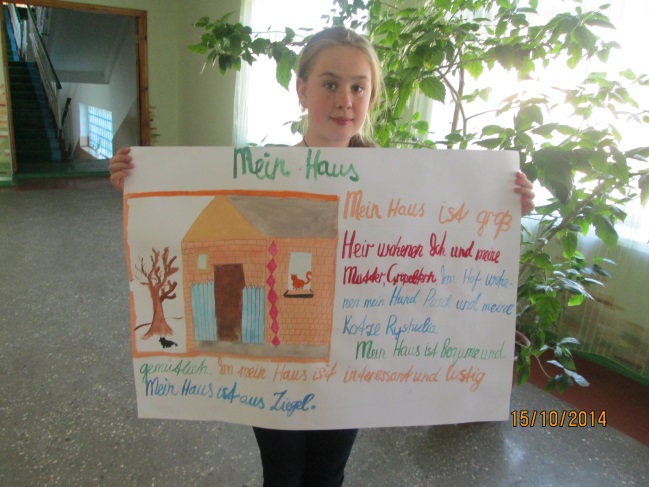 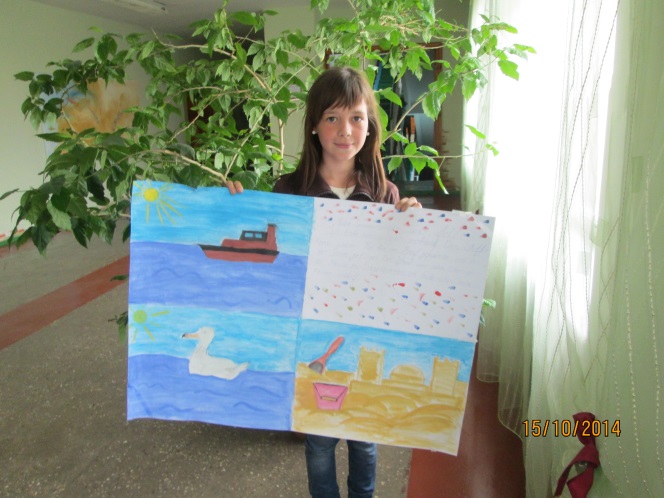 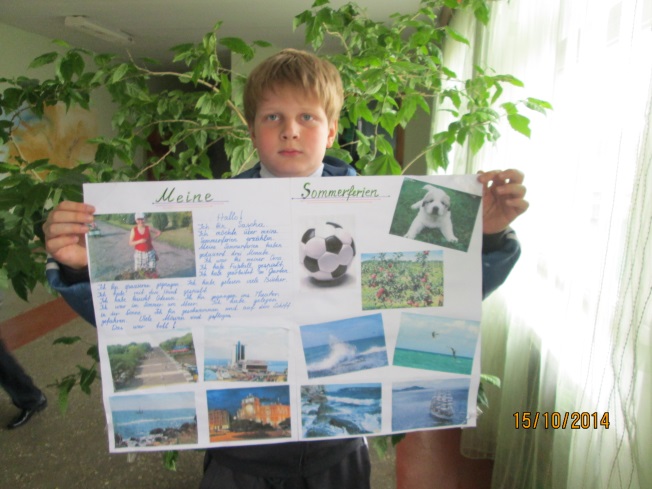 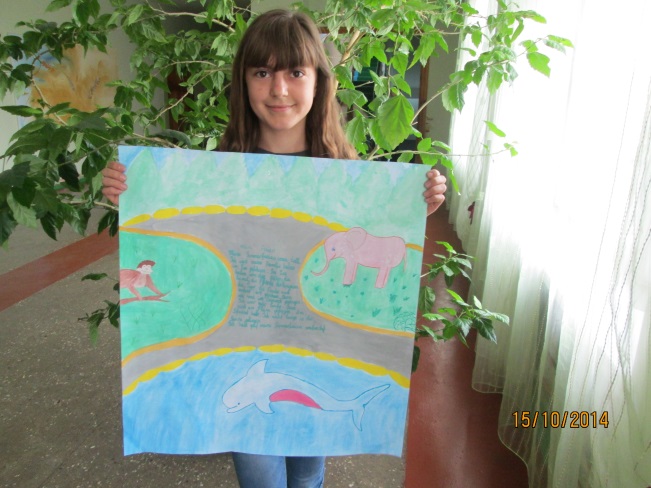 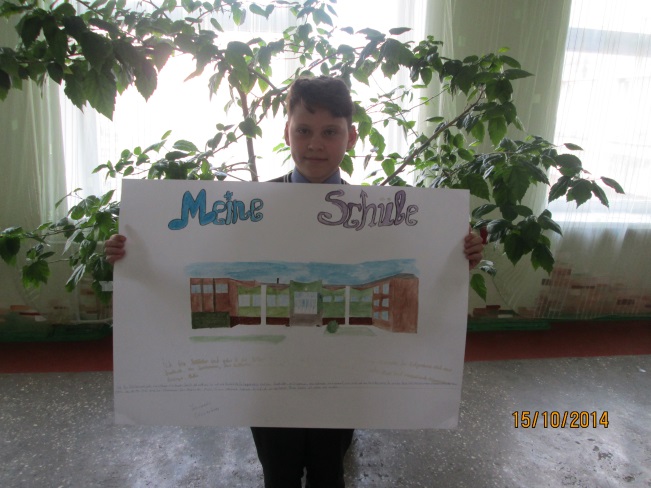 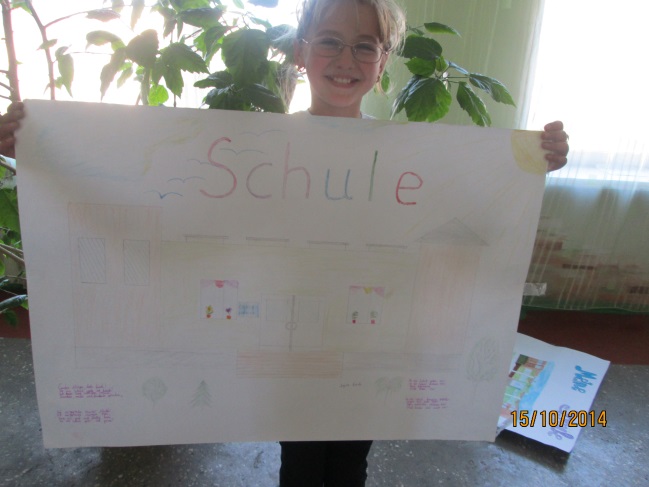 В ході предметного тижня учні закладу ознайомилися з географічним положенням, звичаями та традиціями Німеччини. Вихованці мали можливість попрактикуватися у невимушеному спілкуванні німецькою мовою у мовних ситуаціях. Школярі представили свої проекти «Моя школа майбутнього». Діти продемонстрували креативність та творчість. Проекти вражали. Найактивнішими учасниками були Якименко Олександр та Бурба Ірина – учні 6 а класу, Черначук Дарина, Стельмах Руслана, Бабенко Олександр, Житняківська Ірина – учні 7 Б класу. 